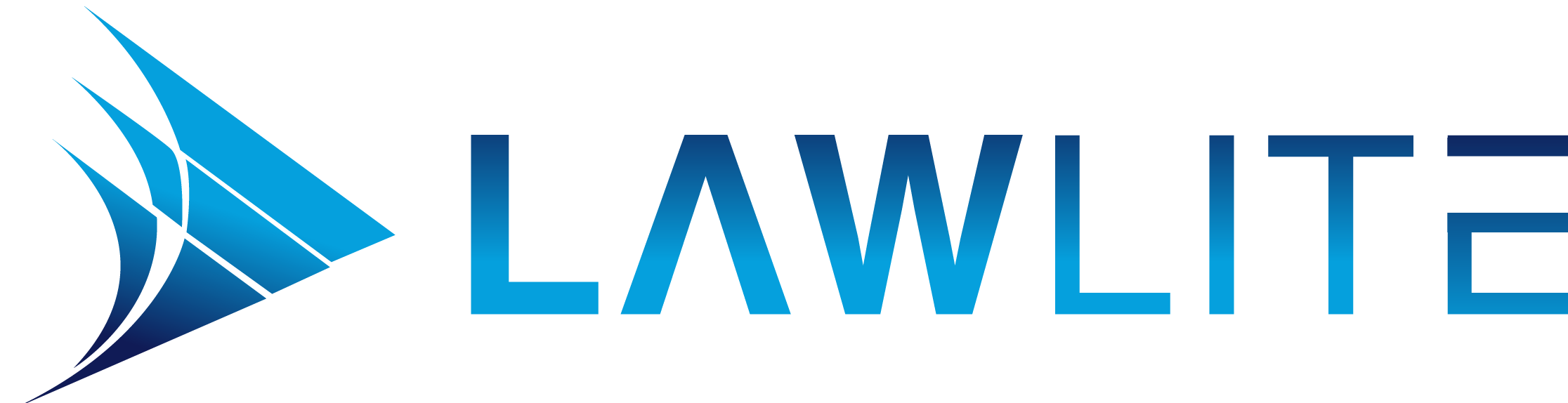 Law Lite Schedule of DamagesGeneral Damages: 	$ 400,000Interest on Past General Damages: 	$ 96,000$400,000 * 60% * 4% * 20 years * 1/2Aggravated Damages: 	$ 20,000Exemplary Damages: 	$ 15,000Past Eco Loss (Earnings): 	$ 313,080$300 * 52.18 * 20 years Past Lost Superannuation: 	$ 29,742.60$313,080 * 9.5%Pre-Judgment Interest: 	$ 260,172.82Future Eco Loss (Earnings): 	$ 274,354.50$350 * 922.2 * 0.85Future Lost Superannuation: 	$ 39,232.69$274,354.5 * 14.3%Future Out of Pockets (Lump Sum): 	$ 15,000Past Out of Pockets (Set Number): 	$ 5,000$250 * 20Comments / Reasons:Clinical PsychologistTotal: 	$ 1,467,582.61Pre-Judgment Interest CalculationsNotes:From June 1990 back we use the Interbank Overnight Cash Rate; because at this point the RBA publishes a range rather than a rate for the Cash Rate Target, and going further back publishes no target at all.Data sources: https://www.rba.gov.au/statistics/tables/index.html ("Interest Rates and Yields – Money Market – Daily – F1") https://www.rba.gov.au/statistics/historical-data.html ("Interest Rates and Yields – Money Market – Daily – 1976 to 31 December 1810 – F1")The prescribed rate at which pre-judgment interest is awarded is 4% above the last cash rate published by the Reserve Bank of Australia ("RBA") before the period commenced, by reference to the periods:01 January to 22 June in any year; and01 July to 31 December in any year.StartEndRBA Cash RatePre-Judgment Interest RateDays in PeriodInterest01/07/200131/12/20015%9%162$ 6,842.3701/01/200230/06/20024.25%8.25%181$ 7,007.8001/07/200231/12/20024.75%8.75%184$ 7,555.7101/01/200330/06/20034.75%8.75%181$ 7,432.5201/07/200331/12/20034.75%8.75%184$ 7,555.7101/01/200430/06/20045.25%9.25%182$ 7,900.6401/07/200431/12/20045.25%9.25%184$ 7,987.4601/01/200530/06/20055.25%9.25%181$ 7,857.2301/07/200531/12/20055.5%9.5%184$ 8,203.3401/01/200630/06/20065.5%9.5%181$ 8,069.5901/07/200631/12/20065.75%9.75%184$ 8,419.2201/01/200730/06/20076.25%10.25%181$ 8,706.6601/07/200731/12/20076.25%10.25%184$ 8,850.9701/01/200830/06/20086.75%10.75%182$ 9,181.8301/07/200831/12/20087.25%11.25%184$ 9,714.4801/01/200930/06/20094.25%8.25%181$ 7,007.8001/07/200931/12/20093%7%184$ 6,044.5701/01/201030/06/20103.75%7.75%181$ 6,583.0901/07/201031/12/20104.5%8.5%184$ 7,339.8301/01/201130/06/20114.75%8.75%181$ 7,432.5201/07/201131/12/20114.75%8.75%184$ 7,555.7101/01/201230/06/20124.25%8.25%182$ 7,046.5201/07/201231/12/20123.5%7.5%184$ 6,476.3201/01/201330/06/20133%7%181$ 5,946.0101/07/201331/12/20132.75%6.75%184$ 5,828.6901/01/201430/06/20142.5%6.5%181$ 5,521.3001/07/201431/12/20142.5%6.5%184$ 5,612.8101/01/201530/06/20152.5%6.5%181$ 5,521.3001/07/201531/12/20152%6%184$ 5,181.0601/01/201630/06/20162%6%182$ 5,124.7401/07/201631/12/20161.75%5.75%184$ 4,965.1801/01/201730/06/20171.5%5.5%181$ 4,671.8701/07/201731/12/20171.5%5.5%184$ 4,749.3001/01/201830/06/20181.5%5.5%181$ 4,671.8701/07/201831/12/20181.5%5.5%184$ 4,749.3001/01/201930/06/20191.5%5.5%181$ 4,671.8701/07/201931/12/20191.25%5.25%184$ 4,533.4201/01/202030/06/20200.75%4.75%182$ 4,057.0901/07/202031/12/20200.25%4.25%184$ 3,669.9101/01/202130/06/20210.1%4.1%181$ 3,482.6601/07/202123/07/20210.1%4.1%23$ 442.55Total Interest:Total Interest:Total Interest:Total Interest:Total Interest:$ 260,172.82